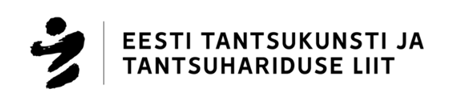 MTÜ Eesti Tantsukunsti ja Tantsuhariduse LiitAvaldus loometoetuse määramiseksPalun määrata mulle loometoetus kuueks kuuks. Ma olen Eesti Tantsukunsti ja Tantsuhariduse Liidu liige.NB! Ettevõtjaportaali on lisatud ülevaade kolme viimase aasta loomingulisest tegevusest ja autoriõiguse seaduse §-de 9 ja 10 tähenduses avaldatud või üldsusele suunatud teostest pealkirja, avaldamise aja ja kohaga.Kinnitan, et olen teadlik loometoetuse saamise tingimustest vastavalt loovisikute ja loomeliitude seaduse (edaspidi LLS) § 3 lõikele 1** ja sama seaduse §-le 16*** ning vastan nendele. Kinnitan, et esitatud andmed on õiged ja dokumentaalselt tõestatavad.[Nimi][Kuupäev]Allkirjastatud digitaalselt*Kultuuriministri poolt tunnustatud loomeliidud:Eesti Arhitektide LiitEesti Sisearhitektide LiitEesti Maastikuarhitektide LiitEesti KinoliitEesti Kujundusgraafikute LiitEesti Disainerite LiitEesti Lavastajate ja Dramaturgide LiitEesti Näitlejate LiitEesti BalletiliitEesti Tantsukunsti ja Tantsuhariduse LiitEesti Esitajate LiitEesti Heliloojate LiitEesti Interpreetide LiitEesti Kirjanike LiitEesti Kunstnike LiitEesti Kunstiteadlaste ja Kuraatorite ÜhingEesti Lavastuskunstnike Liit** Loovisikute ja loomeliitude seaduse § 3 lõige 1:Vabakutseline loovisik on loovisik, kes tegutseb käesoleva seaduse § 2 lõikes 1 märgitud loomealal ja kes ei ole avalikus teenistuses või ei tööta töölepingu või muu sellesarnase iseloomuga võlaõigusliku lepingu alusel.*** Loovisikute ja loomeliitude seaduse § 16:Vabakutselisel loovisikul, kes ei saa loometegevusest sissetulekut, on õigus saada vabakutselise loovisiku loometoetust. Vabakutseline loovisik peab selleks vastama järgmistele tunnustele:
1) on vanuses 16. eluaastast kuni vanaduspensioni eani; 2) ei ole saanud tulu võlaõigusliku lepingu alusel vähemalt loometoetuse taotlemisele eelnenud kuul;
3) ei õpi õppeasutuses statsionaarses õppes või täiskoormusega õppes;4) ei teeni kaitseväes või asendusteenistuses;
5) ei saa riiklikku pensioni ega välisriigi poolt makstavat pensioni;6) ei saa vanemahüvitist perehüvitiste seaduse alusel;7) ei saa töövõimetoetust rohkem kui pool käesoleva seaduse § 18 lõikes 5 nimetatud loometoetuse suurusest.Seejuures ütleb § 16 lõige 3, et loometegevusest saadava sissetuleku hulka ei arvata loovisikule laekuvat loometegevusest saadavat sissetulekut, mille suurus ei ületa poolt käesoleva seaduse § 18 lõikes 5 nimetatud loometoetuse suurusest kuus ja tulumaksuseaduse § 19 lõikes 3 nimetatud tulumaksuga mittemaksustatavat tulu.NimiIsikukoodTelefonE-posti aadressPostiaadressArvelduskonto numberKui taotlus esitatakse FIEna, siis registreerimisnumber